Name…………………………………………………….Index No…………………./…………School…………………………………………Adm No…………………Stream………………Date………………………………………………………Sign…………………………………..233/3CHEMISTRYPaper 2(THEORY)NOVEMBER/DECEMBER 2021TIME: 2 HOURSSAMIA SUB-COUNTY JOINT EXAMINATION-2021Kenya Certificate of Secondary Education (K.C.S.E) Trial ExaminationCHEMISTRY PAPER 2INSTRUCTIONS TO CANDIDATESWrite your name, School and Index Number in the spaces provided above.Sign and write date of examination in the spaces provided above.Answer ALL questions in the spaces provided.Mathematical tables and silent non-programmable electronic calculators may be used.All working MUST be clearly shown where necessary.Candidates should answer the questions in EnglishCandidates should check the question paper to ascertain that all pages are printed as indicated and that no questions are missingThis paper contains 9 printed pagesFor Examiner’s Use Only The information below relates to element N, P,Q, Rand S . Study it and answer the questions that follow. The letters are not the actual symbols for the elements. Name the elements that are metal. Give a reason.				(2mks)Compare the melting points of the oxides of S and R in terms of structure and bonding.											(2mks)Name the pair of elements that would react most vigorously with each other? Explain 									(2mks)The table bedlow has information about chlorides of elements in period 3 of the periodic table:Sulphur to sulphurWhat are the possible PH values of the solutions formed when the following chlorides are dissolved in water? Explain MgCI2										(1mk)AICI3										(1mk)The molecular formula of Aluminum chloride is AI2CI6. Draw the structural (not dot and cross diagram) of Aluminum chloride indicating clearly the different types of bonds present.										(2mks)Using dot (  ) and cross (×), draw a diagram to show bonding in sodium chloride. (Na=11, CI=17)										(2mks) What is the molar enthalpy of neutralization?					(1mk)In order to determine the molar heat of neutralization of sodium hydroxide, 100cm3 of 1M sodium hydroxide and 1M of hydrochloric acid both at the initial temperature were mixed and stirred continuously using a thermometer. The temperature of the resulting solution was recorded after every 30seconds until the highest temperature was attained. Thereafter the temperature of the solution was recorded for a further two minutes.Why was it necessary to stir the mixture of the two solutions?		(1mk)Write an ionic equation for the reaction that took place.			(1mk)The sketch below was obtained when temperature of the mixture was plotted against time. Study it and answer the questions that follow.	Y2Y3Temperature (oC)                  Y1	Time (Seconds)Explain the temperature changes between pointsY1 and Y2									(1mk)Y2 and Y3									(1mk)If the initial temperature for both solution was 25oC and the highest temperature was 31.4oC for the mixture. Calculate;Heat change for the reaction (Specific heat capacity of solution=42Hg-1K-1, Density of the solution =1gcm-3)							(2mks)Molar heat of neutralization of sodium hydroxide.			(2mks)Explain how the molar heat of neutralization obtained in this experiment would compare with one that would be obtained using 1.0M ethanoic acid and 100cm3 of 1M sodium hydroxide solution.						(2mks)Draw an Energy level diagram for the reaction represented by reaction between hydrochloric acid and sodium hydroxide solution.			(3mks)Give the name of one reagent which when reacted with concentrated hydrochloric acid produces chlorine gas.								(1mk)The set up below was used to prepare iron (III) chloride using the apparatus shown in the diagram below.	Guard tube	Iron fillingsDry chlorine gas	    Iron(III) Chloride                      Heat State one precaution that should be taken in carrying out the above experiment. (1mk)Explain whyCalcium oxide would be preferred to calcium chloride in the guard tube.	(2mks)It is necessary to pass chlorine gas through the apparatus before heating begins. (2mks)Write a chemical equation for the reaction that took place in the guard tube.(1mk)What property of Iron (III) chloride makes it possible to be collected as shown in the diagram?									(1mk)During the reaction in the combustion tube, the total mass of iron (III) chloride formed was found to be 1.5g. Calculate the volume of chlorine gas that reacted with iron. (Fe=56.0, CI=35.5 and molar gas volume at 298k is 24,000cm3) 		(3mks)Draw and name the structure of the compound formed when excess chlorine gas is reacted with ethane gas.							(2mks)State one use of chlorine gas.						(1mk)Give the systematic names for the following compoundsHCOOCH2CH3						                         (1mk)CH3CH2CH2CHCH2							  (1mk)CH C  CH2  CH3								(1mk)Study the flow chart below and use it to answer the questions that follow		CI2(g)	Step I		Sodium metal	Step III	Step II	Na2CO3(s)	Mixture of Na OH and Ca(OH)2Identify the organic compound K						(1mk)Write the formula of M								(1mk)Give one reagent that can be used in	Step I										(1mk)Step II										(1mk)Write the equations for the reaction in step II					(1mk)The structure below represents a type of cleansing agent.	SO3-Na+RDescribe how the cleansing agent removes grease from a piece of cloth.	(3mks)The set up below was used to collect gas F, produces by the reaction between water and calcium metal	Test tube Gas F	Beaker	Calcium metalWaterName gas F									(1mk)At the end of the experiment, the solution in the beaker was found to be a week base. Explain why the solution is a weak base.					(2mks)Give one laboratory use of the solution formed in the beaker		(1mk) When excess calcium metal was added to 50cm3 of 2 M aqueous copper (II)nitrate in a beaker, a brown solid and bubbles of gas were observed.Write two equations for the reactions which occurred in the beaker.		(2mks)Explain why it is not advisable to use sodium metal for this reaction.	(2mks)Calculate the mass of calcium metal reacted with copper(II)nitrate  solution (Relative atomic mass of Ca=40									(2mks0Write the formula of the complex Ion formed in each of the reactions below.Lead metal dissolves in hot alkaline solution.				(1mk)Zinc hydroxide dissolves ammonia solution.				(1mk0Give the name of each of the processes described below which takes place when the salts are exposed to air for some time.Anhydrous copper (II) sulphate becomes wet.				(1mk)Iron (III) chloride forms an aqueous solution.				(1mk)Fresh crystals of sodium carbonate decahydrate become covered with a powder of solution of carbonate monohydrate.						(1mkl) A certain hydrate salt has the following composition by mass. Iron 20.2%, sulphur 11.5%, water 45.5% and the rest oxygen. Its relative formula mass is 278.Determine the formula of the hydrated salt (Fe=56,S=52, O=16, H=1)	(3mks)6.95g of the hydrated salt were dissolved in distilled water and the total volume made to 250cm3 of solution. Calculate the concentration of the salt solution.		(2mks)The table below shows solubility of potassium nitrate and lead nitrateDraw the solubility curves for both salts on the same axis. (Temperature on the x-axix)												(3mks)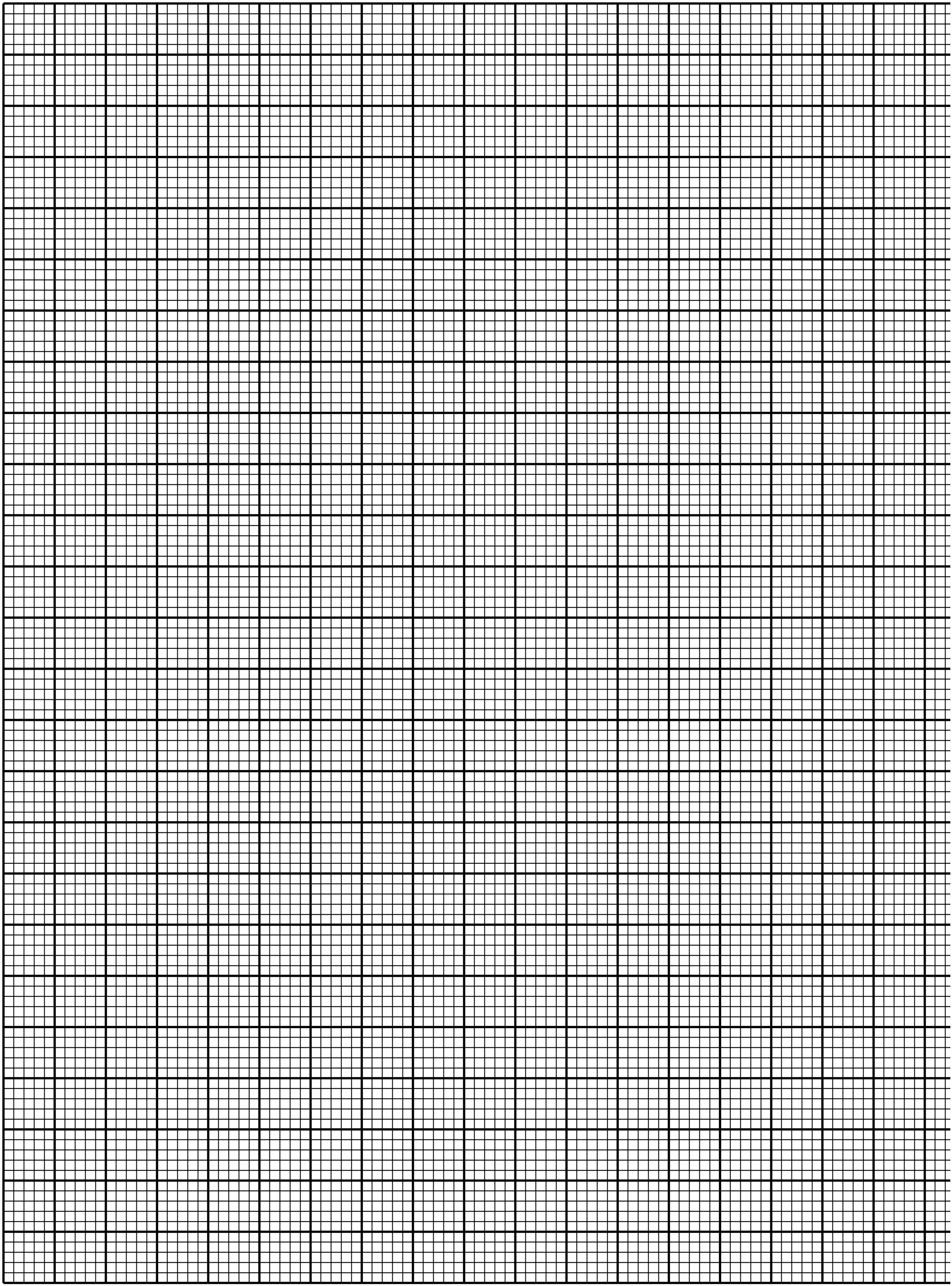 A solution of lead nitrate contains 90g of the salt dissolved in 100g of water at 100oC. This solution is allowed to cool to 25oCAt what temperature will crystals first appear?					(1mk)What mass of crystals will be present at 25oC					(1mk)Which of the two salts is more soluble at 30oC					(1mk)Determine the concentration of lead nitrate in moles per litre when the solubility of the two salts are the same. (Pb=207.0, O=16.0, K=39.0, N=14.0)			(3mks)Questions Maximum scoreCandidate’s Score112210313411511611712Total80ElementAtomic radius(mm)Ionic radius(mm)Formula of oxideMelting point of oxideN0.3640.421N2O-119P0.8300.711PO2837Q0.5920.485Q2O31466R0.3810.446R2O5242S0.7620.676SO1054Chloride NaCIMgCI2AICI3SiCI4PCI5Melting point (oC)801712Sublimes at 183-70-80Temperature oC020406080100Solubility of KNO3 in 100g of H2O12.532.562.5110.0137.5Solubility of Pb(NO3)in 100g of H2O37.552.569.087.5110.0131.0